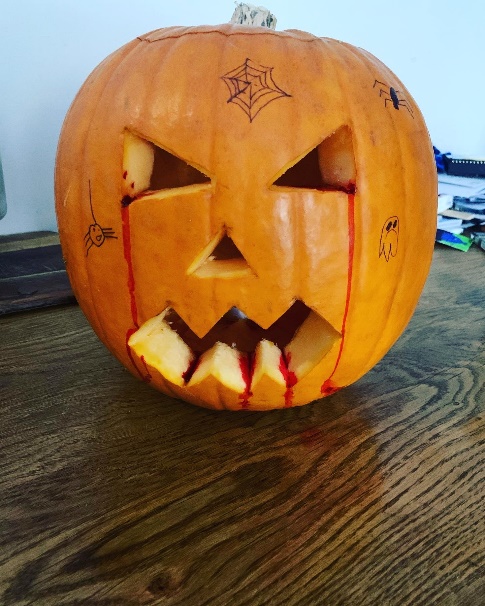 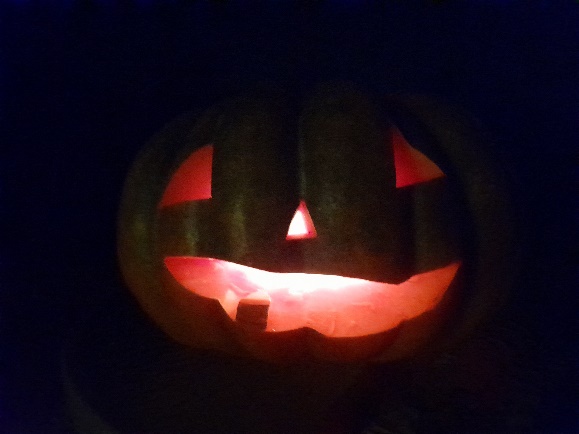                                                Anaïs M.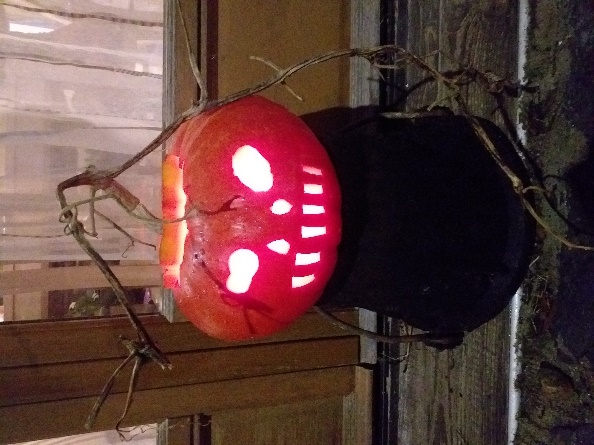 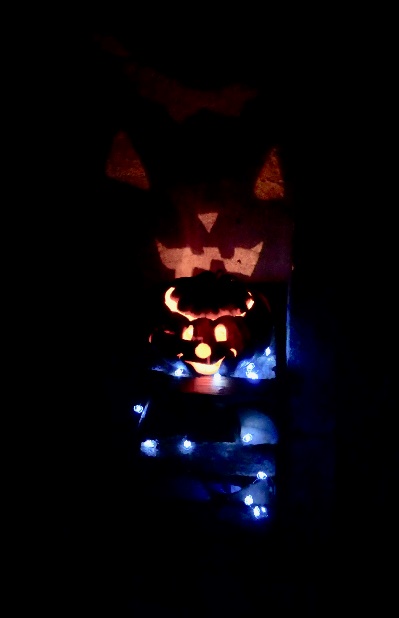 